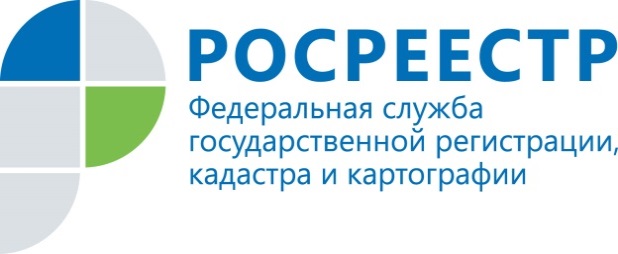 АнонсРосреестр Татарстана об оформлении недвижимости после выхода из самоизоляции на Радио Татарстана26 мая в 6.45 на «Радио Татарстана» выйдет программа «Новый день» об особенностях оформления недвижимости после выхода граждан из самоизоляции. В рамках данной программы эксперт  Управления Росреестра по Республике Татарстан Альбина Магсумова расскажет радиослушателям об особенностях работы с заявителями в период  сохраняющихся ограничений, связанных с распространением новой коронавирусной инфекции; о том,  в каких случаях продлевается срок приостановления регистрации прав и кадастрового учета и других дополнительных мерах, принятых для удобства заявителей. В Казани «Радио Татарстана» вещает на волне 99.2 FM.Также напоминаем, что с записями состоявшихся радиоэфиров можно ознакомиться на официальном сайте Управления Росреестра по Республике Татарстан rosreestr.tatarstan.ru в разделе «Пресс-служба - радиоэфиры», а также в нашей «Вконтакте» (vk.com/rosreestr16).Контакты для СМИПресс-служба Росреестра Татарстана+8 843 255 25 10